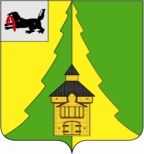 АДМИНИСТРАЦИЯ  НИЖНЕИЛИМСКОГО  МУНИЦИПАЛЬНОГО  РАЙОНАМесто проведения: 
г. Железногорск-Илимский
здание администрации района, ИМЦ, 2 этаж
23 января 2018 года
время: 15.00 час.ПОВЕСТКА
заседания межведомственной комиссии
Нижнеилимского муниципального района по организации 
отдыха, оздоровления и занятости детей Нижнеилимского районаЗаместитель мэра района 
по социальной политике                                                                  Т.К.ПироговаА.Г.Чеснокова
(8 395 66) 32306№ п/пвремяНаименование вопросадокладчик1.15.00 – 15.15Открытие заседания.1.О выполнении Решений, принятых на заседании МВК от 20.12.2017 г.2.О ходе подготовки проведения летней оздоровительной кампании 2018 годаПирогова Татьяна Константиновна – заместитель мэра района по социальной политике, председатель межведомственной комиссии Нижнеилимского муниципального района по организации  отдыха, оздоровления и занятости детей 2.15.15-15.30Об организации работы по выполнению Федерального закона от 28.12.2016 г. № 465-ФЗ «О внесении изменений в отдельные законодательные акты Российской Федерации в части совершенствования государственного регулирования организации отдыха детей и их оздоровления» (своевременное получение санитарно-эпидемиологического заключения в соответствии деятельности организаций отдыха обязательным требованиям), а также выполнения Приказа Минобрнауки России от 13 июля 2017 года № 656 «Об утверждении примерных положений об организациях отдыха и их оздоровления»Чибышева Ирина Андреевна – начальник Департамента образования администрации Нижнеилимского муниципального района3.15.30 – 15.40О санитарно-эпидемиологическом заключении на источники водоснабжения лагерей дневного пребыванияКожевина Галина Валерьевна – начальник территориального отдела Управления Роспотребнадзора Иркутской области по Нижнеилимскому району (по согласованию);Цвейгарт Виктор Викторович – заместитель мэра района по жилищной политике, градостроительству, энергетике и транспорту и связи4.15.40 – 15.50О мерах по обеспечению пожарной безопасности в детских оздоровительных лагеряхЕфимов Максим Сергеевич – начальник ГПН АО Усть-Кутскому и Нижнеилимскому районам5.15.50 – 16.05О реестре организаций отдыха и оздоровления детей на 2018 год. О прогнозных сведениях по оздоровительной кампании 2018 года.Чибышева Ирина Андреевна – начальник Департамента образования администрации Нижнеилимского муниципального района6.16.05 – 16.15О смете расходов денежных средств на оздоровительную кампанию 2018 годаЧибышева Ирина Андреевна – начальник Департамента образования администрации Нижнеилимского муниципального района7.16-15 – 16.30Разное